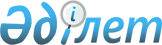 Об определении количества военнообученных специалистов, подлежащих призыву на военные сборы в 2017 годуПостановление Правительства Республики Казахстан от 9 июня 2017 года № 359.
      В соответствии с подпунктом 15) статьи 7 Закона Республики Казахстан от 7 января 2005 года "Об обороне и Вооруженных Силах Республики Казахстан" Правительство Республики Казахстан ПОСТАНОВЛЯЕТ:
      1. Определить количество военнообученных специалистов, подлежащих призыву на военные сборы в 2017 году, согласно приложению к настоящему постановлению.
      2. Настоящее постановление вводится в действие по истечении десяти календарных дней после дня его первого официального опубликования. Количество военнообученных специалистов,
подлежащих призыву на военные сборы в 2017 году
					© 2012. РГП на ПХВ «Институт законодательства и правовой информации Республики Казахстан» Министерства юстиции Республики Казахстан
				
      Премьер-Министр
Республики Казахстан

 Б. Сагинтаев
Приложение
к постановлению Правительства
Республики Казахстан
от 9 июня 2017 года № 359
№ п/п
Наименование
Количество военнообученных специалистов
Количество дней
Период проведения
1
Министерство обороны Республики Казахстан
1500
30
июнь - ноябрь
Итого:
1500
30
июнь - ноябрь